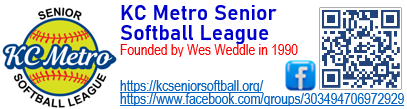 Board Meeting Date:  Wednesday – February – 21st – 6:00 PM The Kansas City Metro Senior Softball League Board of Directors met at 6:00 pm, on February 21, 2024, at Susan’s work. 14425 College Boulevard – Suite 120, Lenexa, KS 66215.  Present at the meeting were Clint Berger, Bobby Gregg, Ann Willkett, Susan Scholler, John Dehan, Paul Heacock, Gary Pycior, Barry Gordon (arrived late), Dave Hendriske, Billy Boos, Monte Johnson & Mark Kenney.  Missing were John Mondi (Clint has proxy) & Terry Jackson (Barry has proxy) Gary Pumphrey.       Call To Order – Clint Berger called the meeting to order at 6:03 pm.Read / approve minutes from January 15, 2024, meeting. Monte Johnson made a motion to approve the minutes, seconded by John Dehan.  Passed 13-0-0.Treasurer’s Report – January was very quiet.  Susan Scholler made a motion to approve the Treasurer’s report as sent out by Paul Heacock, seconded by Bobby Gregg.  Passed 13-0-0COMMITTEE REPORTS [Default is “No Report” -- unless indicated with an “R”, for Report]: All Star Games / Picnic 				N.   New Members / Welcoming    RAwards 						O.   Operations NotebookBoard Nominations				P.   Player / Team Ratings	By Laws						Q.   Rules & ProtestsEquipment / Safety / Health 				+   Draft   Finance							+   Men’s CompetitiveLegal / Risk Management					+   Women’s & Co-EdLong Range Planning				R.   Social MediaManager’s / Player’s Survey			S.   Special ProjectsMarketing						T.   SportsmanshipMembership Database / Dues			U.   TournamentsMilitary Service Wall				V.   Umpires		Mission Statement / Goals		By Law – Susan proposed. Article 10. We follow Roberts Rules, she would like to read “we follow the general principles of Roberts Rules”. Article 6 officers and it reads, there are books that are kept for information.  She would like it to read “that we have a database (electronic file).  Per Clint Berger we have had an electronic file since 2015 until present. Per Berger we are missing information from 2004 – 2008. K. Membership – Per Berger & Gordon we are currently at 463 members, compared to last year at this time, we were at 417 members. We have twenty-nine new members as of today.  Operations Notebook – Dave Hendrikse has section 3 revision that he handed out to everyone to update their notebooks.OLD BUSINESS:Extra Innings--end of February publication, update (Jackson) – After several edits and corrections, we are much closer to having it ready to go to print.  Waiting for a list of new rules.  After tonight’s meeting he should have it ready to post on the website so that everyone can click on it and read.Wes Weddle RFP update – tournament at the Legends (Hendrikse) – Dave has not done anything with it.Update on purchase of AED battery (Berger) – All new batteries have been disbursed and all AED should be in working condition.Printing of umpire cards with flip-flop rule on the backside (Berger) – Berger showed everyone the new updated cards that we will have printed to use this year.Manager’s Meeting at Central Resource Library - 9875 W 87th St, Overland Park, KS 66212 for March 9th – Berger will send out a blast to remind everyone of the new location date and time.$65 / dozen softballsLeague fee costs for each conferenceT-1 form needed?? Most parks do not ask for them.  Should anyone need one League sheets will populate a T-1 and Berger can get you one.2024 Wednesday night draft conference update at Black Bob Park (Gordon, Hendrikse) – Per Hendrikse we have fifteen individuals.  Dave will send out another notice to try and recruit players. Still struggling to get players.Saturday morning – Roe Park, 65+ conference update (Gordon, Berger) – Berger – the 60’s conference on Saturday went from 6 teams down to 4.  So, the plan is to provide those teams/players left behind a viable conference in which to participate on Saturdays at Roe.  Clint and Barry are trying to get some of the players from various teams to increase the number of teams.  They stand at 3 teams currently. If you have any players, send them Barry’s way.NEW BUSINESS:Membership Secretary – Clint – January meeting Susan was elected as membership secretary and has since decided that she cannot put forth the correct amount of time to do the position justice.  She is stepping down.  Susan made a motion to have Gary Pycior (the only other nominee at the January meeting) as the new Membership Secretary.  Motion was seconded by John Dehan.  Passed 14-0-0.Rules Committee – proposed changes for 2024 (Willkett, Gregg, Boos) – See attached document.Confirm all conference current start dates – for Manager’s Meeting and website document. See attached document.SET DATE FOR NEXT MEETING (suggestion….) March 9, 2024, 8:00 at the library.      2024		        		2025		   	     2026Dave Hendrikse		Clint Berger 		Barry GordonJeff Harlan    			Bill Boos 		Bobby GreggJohn Mondi       		Ann Willkett 		John DehanGary Pycior        		Paul Heacock	Susan SchollerTerry Jackson     		Mark Kenney 	Monte Johnson